МУНИЦИПАЛЬНОЕ БЮДЖЕТНОЕ ОБЩЕОБРАЗОВАТЕЛЬНОЕ УЧРЕЖДЕНИЕ КАЗАЧЬЯ СРЕДНЯЯ ОБЩЕОБРАЗОВАТЕЛЬНАЯ ШКОЛА № 19 357560, г. Пятигорск, пос. Горячеводский, ул. Ленина, 25, тел. (8793) 31-21-85факс (8793) 31-21-86, http://19.pyatigorsk.ru, E-mail: mkousch19.5gor@mail.ruПРИКАЗ «____» __________ 2019 г                                                                                            №_____О проведении муниципального этапа всероссийской олимпиады школьников в 2019/2020 учебном году по экологииНа основании приказа МУ «Управление образования администрации г.Пятигорска» № 1002 от «14» октября 2019 г. «О проведении муниципального этапа всероссийской олимпиады школьников в 2019/20 учебном годуПРИКАЗЫВАЮ:Организовать проведение муниципального этапа всероссийской олимпиады школьников по предмету «Экология» согласно Положениям о проведении муниципального этапа всероссийской олимпиады школьников и апелляционной комиссии.Назначить ответственным организатором за проведение муниципального этапа всероссийской олимпиады школьников по предмету «Экология» в МБОУ КСОШ № 19 Федорович Алёну Геннадьевну, заместителя директора по УВР МБОУ КСОШ № 19.Назначить техническими специалистами в день проведения муниципального этапа всероссийской олимпиады школьников по экологии Кишеву Амину Артуровну, учителя французского языка, и Кучеренко Екатерину Владимировну, учителя английского языка. Ответственному организатору и техническим специалистам обеспечить конфиденциальность информации и техническую поддержку при проведении  муниципального этапа всероссийской олимпиады школьников по экологии.Назначить в помощь техническим специалистам Мовсесяна А.В., учителя информатики.Привлечь в качестве общественных наблюдателей Борисову Марину Николаевну, учителя начальных классов, Хапейшвили С.Т., педагога-психолога, и Алибекову Татьяну Васильевну, заведующую библиотекой.Провести муниципальный этап Всероссийской олимпиады школьников по предмету «Экология» 20 ноября 2019 года в соответствующем режиме (приложение №1)Дзгоевой Д.Г., заместителю директора по УВР, в связи с проведением на базе МБОУ КСОШ № 19 муниципального этапа всероссийской олимпиады школьников по экологии  изменить режим работы, обеспечив выполнение учебного плана и прохождение программного материала в дальнейшем.Федорович А.Г., ответственной за организацию и проведение в МБОУ КСОШ № 19 муниципального этапа всероссийской олимпиады школьников по экологии, обеспечить дежурство педагогов в аудиториях и на этажах во время выполнения участниками олимпиадных заданий;организовать медицинское обслуживание;обеспечить правопорядок и безопасность в местах проведения предметной олимпиады;обеспечить работу буфета в течение дня;обеспечить наличие табличек на кабинеты, в которых будет проходить предметная олимпиада, согласно требованиям;необходимую информацию по проведению муниципального этапа всероссийской олимпиады школьников по экологии разместить на информационном стенде в холле 1 этажа (программа олимпиады, приказы, Положения, требования, списки дежурных в аудиториях и вне аудитории, списки участников);по итогам проведения олимпиады по экологии оформить все необходимые документы и передать специалисту УО Дорош Т.В.;на следующий день после проведения муниципального этапа всероссийской олимпиады по экологии организовать показ работ участникам данной предметной олимпиады;через день после показа работ и апелляции передать работы победителей и призеров в МКУ ИМЦРО Лазаренко Н.П.Техническим специалистам в день проведения олимпиады по экологии внести сведения на портал олимпиады под руководством ответственного специалиста УО;сформировать предварительные протоколы в формате PDF единым списком и направить на электронный адрес Н.П.Лазаренко;оформить итоговые протоколы в формате  XL по параллелям и направить на электронный адрес Н.П.Лазаренко;не позднее следующего дня после проведения олимпиады разместить на Яндекс.диске/ отсканированные работы победителей и призеров, ссылку на Яндекс.диск выслать на электронный адрес Н.П.Лазаренко;при выстраивании рейтинга руководствоваться Положением о порядке проведения муниципального этапа всероссийской олимпиады (победители - 8% от общего количества участников, призеры – не более 40% с учетом 50% выполнения олимпиадного задания).Прохоровой О.Ю., заведующей хозяйственной частью, обеспечить чистоту и порядок во всех учебных помещениях, учительской, рекреациях 1-3 этажей.Дежурным классом в день проведения предметной олимпиады назначить обучающихся 11 класса (классный руководитель Бабак О.С.).Классным руководителям 5-11 классов привести в должное состояние учебные кабинеты в соответствии с нормами гигиенических требований.Контроль исполнения приказа оставляю за собой.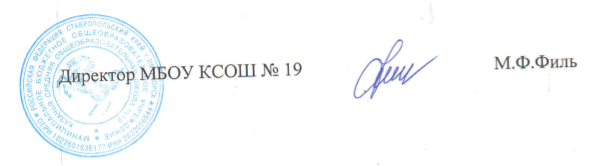 